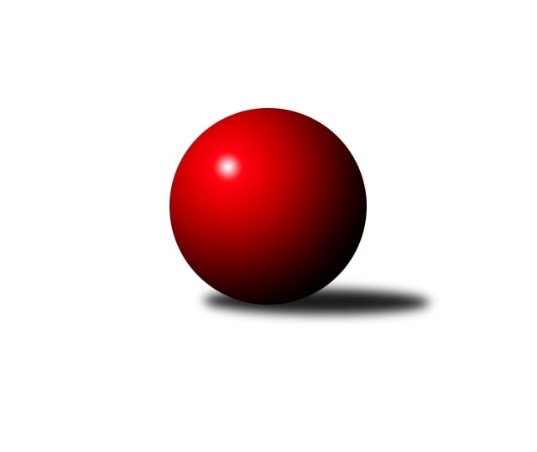 Č.11Ročník 2018/2019	23.5.2024 Jihomoravský KP1 jih 2018/2019Statistika 11. kolaTabulka družstev:		družstvo	záp	výh	rem	proh	skore	sety	průměr	body	plné	dorážka	chyby	1.	SK Podlužan Prušánky B	11	9	0	2	60.0 : 28.0 	(73.0 : 59.0)	2600	18	1780	821	29.8	2.	TJ Sokol Vážany	11	7	0	4	53.0 : 35.0 	(67.5 : 64.5)	2520	14	1766	754	39.5	3.	KK Vyškov C	11	7	0	4	51.0 : 37.0 	(75.0 : 57.0)	2576	14	1761	815	34	4.	KK Sokol Litenčice	11	6	2	3	50.0 : 38.0 	(77.5 : 54.5)	2524	14	1750	774	37.5	5.	TJ Jiskra Kyjov	11	5	0	6	40.0 : 48.0 	(60.0 : 72.0)	2498	10	1729	769	38.2	6.	KC Hodonín	10	4	1	5	37.5 : 42.5 	(57.5 : 62.5)	2518	9	1768	750	44.5	7.	SK Podlužan Prušánky C	11	4	0	7	42.0 : 46.0 	(62.0 : 70.0)	2546	8	1748	798	39.1	8.	TJ Sokol Vracov B	11	3	2	6	38.0 : 50.0 	(64.5 : 67.5)	2501	8	1764	737	44	9.	TJ Sokol Šanov B	11	3	1	7	33.5 : 54.5 	(59.5 : 72.5)	2523	7	1779	745	48.2	10.	TJ Lokomotiva Valtice B	10	3	0	7	27.0 : 53.0 	(51.5 : 68.5)	2507	6	1754	752	48Tabulka doma:		družstvo	záp	výh	rem	proh	skore	sety	průměr	body	maximum	minimum	1.	TJ Sokol Vážany	6	5	0	1	34.0 : 14.0 	(45.5 : 26.5)	2601	10	2658	2480	2.	KK Sokol Litenčice	6	5	0	1	32.0 : 16.0 	(46.5 : 25.5)	2567	10	2620	2508	3.	SK Podlužan Prušánky B	5	4	0	1	29.0 : 11.0 	(33.0 : 27.0)	2710	8	2748	2671	4.	KK Vyškov C	5	4	0	1	28.0 : 12.0 	(41.0 : 19.0)	2640	8	2759	2554	5.	TJ Jiskra Kyjov	6	4	0	2	27.5 : 20.5 	(34.0 : 38.0)	2544	8	2582	2471	6.	TJ Sokol Vracov B	6	3	1	2	27.0 : 21.0 	(38.0 : 34.0)	2581	7	2662	2519	7.	SK Podlužan Prušánky C	5	3	0	2	24.0 : 16.0 	(34.5 : 25.5)	2626	6	2703	2564	8.	TJ Lokomotiva Valtice B	5	3	0	2	19.5 : 20.5 	(30.5 : 29.5)	2523	6	2546	2483	9.	TJ Sokol Šanov B	5	2	1	2	21.0 : 19.0 	(32.0 : 28.0)	2482	5	2619	2389	10.	KC Hodonín	5	2	1	2	21.0 : 19.0 	(27.5 : 32.5)	2581	5	2638	2516Tabulka venku:		družstvo	záp	výh	rem	proh	skore	sety	průměr	body	maximum	minimum	1.	SK Podlužan Prušánky B	6	5	0	1	31.0 : 17.0 	(40.0 : 32.0)	2594	10	2660	2554	2.	KK Vyškov C	6	3	0	3	23.0 : 25.0 	(34.0 : 38.0)	2565	6	2772	2308	3.	TJ Sokol Vážany	5	2	0	3	19.0 : 21.0 	(22.0 : 38.0)	2526	4	2640	2427	4.	KK Sokol Litenčice	5	1	2	2	18.0 : 22.0 	(31.0 : 29.0)	2516	4	2595	2337	5.	KC Hodonín	5	2	0	3	16.5 : 23.5 	(30.0 : 30.0)	2502	4	2636	2427	6.	TJ Jiskra Kyjov	5	1	0	4	12.5 : 27.5 	(26.0 : 34.0)	2487	2	2658	2394	7.	SK Podlužan Prušánky C	6	1	0	5	18.0 : 30.0 	(27.5 : 44.5)	2557	2	2690	2455	8.	TJ Sokol Šanov B	6	1	0	5	12.5 : 35.5 	(27.5 : 44.5)	2534	2	2577	2470	9.	TJ Sokol Vracov B	5	0	1	4	11.0 : 29.0 	(26.5 : 33.5)	2485	1	2546	2447	10.	TJ Lokomotiva Valtice B	5	0	0	5	7.5 : 32.5 	(21.0 : 39.0)	2504	0	2578	2445Tabulka podzimní části:		družstvo	záp	výh	rem	proh	skore	sety	průměr	body	doma	venku	1.	SK Podlužan Prušánky B	11	9	0	2	60.0 : 28.0 	(73.0 : 59.0)	2600	18 	4 	0 	1 	5 	0 	1	2.	TJ Sokol Vážany	11	7	0	4	53.0 : 35.0 	(67.5 : 64.5)	2520	14 	5 	0 	1 	2 	0 	3	3.	KK Vyškov C	11	7	0	4	51.0 : 37.0 	(75.0 : 57.0)	2576	14 	4 	0 	1 	3 	0 	3	4.	KK Sokol Litenčice	11	6	2	3	50.0 : 38.0 	(77.5 : 54.5)	2524	14 	5 	0 	1 	1 	2 	2	5.	TJ Jiskra Kyjov	11	5	0	6	40.0 : 48.0 	(60.0 : 72.0)	2498	10 	4 	0 	2 	1 	0 	4	6.	KC Hodonín	10	4	1	5	37.5 : 42.5 	(57.5 : 62.5)	2518	9 	2 	1 	2 	2 	0 	3	7.	SK Podlužan Prušánky C	11	4	0	7	42.0 : 46.0 	(62.0 : 70.0)	2546	8 	3 	0 	2 	1 	0 	5	8.	TJ Sokol Vracov B	11	3	2	6	38.0 : 50.0 	(64.5 : 67.5)	2501	8 	3 	1 	2 	0 	1 	4	9.	TJ Sokol Šanov B	11	3	1	7	33.5 : 54.5 	(59.5 : 72.5)	2523	7 	2 	1 	2 	1 	0 	5	10.	TJ Lokomotiva Valtice B	10	3	0	7	27.0 : 53.0 	(51.5 : 68.5)	2507	6 	3 	0 	2 	0 	0 	5Tabulka jarní části:		družstvo	záp	výh	rem	proh	skore	sety	průměr	body	doma	venku	1.	KK Vyškov C	0	0	0	0	0.0 : 0.0 	(0.0 : 0.0)	0	0 	0 	0 	0 	0 	0 	0 	2.	TJ Sokol Šanov B	0	0	0	0	0.0 : 0.0 	(0.0 : 0.0)	0	0 	0 	0 	0 	0 	0 	0 	3.	SK Podlužan Prušánky B	0	0	0	0	0.0 : 0.0 	(0.0 : 0.0)	0	0 	0 	0 	0 	0 	0 	0 	4.	KK Sokol Litenčice	0	0	0	0	0.0 : 0.0 	(0.0 : 0.0)	0	0 	0 	0 	0 	0 	0 	0 	5.	TJ Jiskra Kyjov	0	0	0	0	0.0 : 0.0 	(0.0 : 0.0)	0	0 	0 	0 	0 	0 	0 	0 	6.	TJ Lokomotiva Valtice B	0	0	0	0	0.0 : 0.0 	(0.0 : 0.0)	0	0 	0 	0 	0 	0 	0 	0 	7.	SK Podlužan Prušánky C	0	0	0	0	0.0 : 0.0 	(0.0 : 0.0)	0	0 	0 	0 	0 	0 	0 	0 	8.	TJ Sokol Vážany	0	0	0	0	0.0 : 0.0 	(0.0 : 0.0)	0	0 	0 	0 	0 	0 	0 	0 	9.	KC Hodonín	0	0	0	0	0.0 : 0.0 	(0.0 : 0.0)	0	0 	0 	0 	0 	0 	0 	0 	10.	TJ Sokol Vracov B	0	0	0	0	0.0 : 0.0 	(0.0 : 0.0)	0	0 	0 	0 	0 	0 	0 	0 Zisk bodů pro družstvo:		jméno hráče	družstvo	body	zápasy	v %	dílčí body	sety	v %	1.	Josef Kamenišťák 	TJ Sokol Vážany 	9.5	/	11	(86%)	13	/	22	(59%)	2.	Roman Blažek 	KK Sokol Litenčice 	9	/	10	(90%)	16	/	20	(80%)	3.	Martin Tesařík 	SK Podlužan Prušánky B 	9	/	10	(90%)	14	/	20	(70%)	4.	Antonín Svozil ml.	TJ Jiskra Kyjov 	8	/	9	(89%)	13	/	18	(72%)	5.	Jiří Lauko 	SK Podlužan Prušánky C 	8	/	10	(80%)	14.5	/	20	(73%)	6.	Milan Svačina 	KK Vyškov C 	8	/	10	(80%)	12	/	20	(60%)	7.	Vítězslav Nejedlík 	TJ Sokol Vracov B 	8	/	11	(73%)	14	/	22	(64%)	8.	Jitka Šimková 	SK Podlužan Prušánky B 	8	/	11	(73%)	11	/	22	(50%)	9.	Pavel Flamík 	SK Podlužan Prušánky B 	7	/	8	(88%)	12	/	16	(75%)	10.	Pavel Posolda 	KK Sokol Litenčice 	7	/	9	(78%)	11.5	/	18	(64%)	11.	Monika Zapletalová 	KK Sokol Litenčice 	7	/	10	(70%)	13.5	/	20	(68%)	12.	Jaroslav Konečný 	TJ Sokol Vracov B 	7	/	10	(70%)	11.5	/	20	(58%)	13.	Jozef Kamenišťák 	TJ Sokol Vážany 	6.5	/	11	(59%)	11	/	22	(50%)	14.	Radim Kroupa 	TJ Sokol Vážany 	6	/	10	(60%)	13	/	20	(65%)	15.	Jan Herzán 	TJ Lokomotiva Valtice B 	6	/	10	(60%)	13	/	20	(65%)	16.	Michal Pálka 	SK Podlužan Prušánky B 	6	/	10	(60%)	10	/	20	(50%)	17.	Petr Večerka 	KK Vyškov C 	6	/	10	(60%)	9.5	/	20	(48%)	18.	Martin Bílek 	TJ Sokol Vracov B 	6	/	11	(55%)	14	/	22	(64%)	19.	Břetislav Láník 	KK Vyškov C 	6	/	11	(55%)	14	/	22	(64%)	20.	Vít Mišurec 	TJ Jiskra Kyjov 	5.5	/	9	(61%)	10.5	/	18	(58%)	21.	Michal Zdražil 	KC Hodonín 	5.5	/	10	(55%)	10	/	20	(50%)	22.	Ladislav Kacetl 	TJ Sokol Šanov B 	5.5	/	11	(50%)	10.5	/	22	(48%)	23.	Petr Malý 	TJ Sokol Vážany 	5	/	6	(83%)	11	/	12	(92%)	24.	Tomáš Jelínek 	KK Vyškov C 	5	/	6	(83%)	11	/	12	(92%)	25.	Alena Kristová 	SK Podlužan Prušánky B 	5	/	6	(83%)	9	/	12	(75%)	26.	Tomáš Slížek 	SK Podlužan Prušánky C 	5	/	6	(83%)	6	/	12	(50%)	27.	Zdeněk Hosaja 	SK Podlužan Prušánky C 	5	/	8	(63%)	7.5	/	16	(47%)	28.	Ladislav Vališ 	SK Podlužan Prušánky C 	5	/	10	(50%)	11	/	20	(55%)	29.	Antonín Svozil st.	TJ Jiskra Kyjov 	5	/	10	(50%)	11	/	20	(55%)	30.	Radek Vrška 	TJ Sokol Šanov B 	5	/	10	(50%)	10.5	/	20	(53%)	31.	Petr Matuška 	KK Vyškov C 	4	/	6	(67%)	8	/	12	(67%)	32.	Radek Loubal 	TJ Sokol Vážany 	4	/	6	(67%)	7	/	12	(58%)	33.	Radek Kříž 	KC Hodonín 	4	/	7	(57%)	9	/	14	(64%)	34.	Milan Kochaníček 	KK Sokol Litenčice 	4	/	8	(50%)	11	/	16	(69%)	35.	Filip Benada 	SK Podlužan Prušánky C 	4	/	8	(50%)	8	/	16	(50%)	36.	Jiří Špaček 	TJ Jiskra Kyjov 	4	/	9	(44%)	10	/	18	(56%)	37.	Miloslav Krejčí 	KK Vyškov C 	4	/	9	(44%)	8.5	/	18	(47%)	38.	Josef Vařák 	TJ Lokomotiva Valtice B 	4	/	9	(44%)	8	/	18	(44%)	39.	Jaroslav Klimentík 	TJ Sokol Šanov B 	4	/	9	(44%)	7	/	18	(39%)	40.	Zuzana Štěrbová 	KK Sokol Litenčice 	4	/	10	(40%)	12	/	20	(60%)	41.	Vladimír Čech 	TJ Lokomotiva Valtice B 	4	/	10	(40%)	11.5	/	20	(58%)	42.	Jaromír Sedláček 	TJ Lokomotiva Valtice B 	4	/	10	(40%)	8	/	20	(40%)	43.	Ivan Torony 	TJ Sokol Šanov B 	4	/	10	(40%)	8	/	20	(40%)	44.	Radek Jurčík 	TJ Jiskra Kyjov 	3.5	/	7	(50%)	6	/	14	(43%)	45.	Martin Ďurko 	TJ Sokol Šanov B 	3	/	4	(75%)	6	/	8	(75%)	46.	Jiří Formánek 	KK Vyškov C 	3	/	4	(75%)	5	/	8	(63%)	47.	Jan Kovář 	TJ Sokol Vážany 	3	/	4	(75%)	4	/	8	(50%)	48.	Radovan Kadlec 	KC Hodonín 	3	/	5	(60%)	5.5	/	10	(55%)	49.	Sára Zálešáková 	SK Podlužan Prušánky B 	3	/	5	(60%)	4	/	10	(40%)	50.	Štěpán Kříž 	KC Hodonín 	3	/	5	(60%)	3.5	/	10	(35%)	51.	Pavel Důbrava 	KC Hodonín 	3	/	6	(50%)	7	/	12	(58%)	52.	Jan Popelár 	KC Hodonín 	3	/	6	(50%)	6	/	12	(50%)	53.	Milan Šimek 	SK Podlužan Prušánky C 	3	/	7	(43%)	6	/	14	(43%)	54.	Ludvík Kuhn 	TJ Jiskra Kyjov 	3	/	7	(43%)	5	/	14	(36%)	55.	Lenka Štěrbová 	KK Sokol Litenčice 	3	/	8	(38%)	6	/	16	(38%)	56.	Jan Goliáš 	TJ Sokol Vracov B 	3	/	9	(33%)	4	/	18	(22%)	57.	Pavel Slavík 	KC Hodonín 	3	/	10	(30%)	8.5	/	20	(43%)	58.	Jiří Dluhoš 	TJ Sokol Vracov B 	3	/	11	(27%)	10	/	22	(45%)	59.	Petr Bakaj ml.	TJ Sokol Šanov B 	2	/	3	(67%)	4	/	6	(67%)	60.	Karel Mecl 	KC Hodonín 	2	/	4	(50%)	4	/	8	(50%)	61.	Antonín Pihar 	SK Podlužan Prušánky C 	2	/	5	(40%)	4	/	10	(40%)	62.	Stanislav Kočí 	TJ Sokol Vracov B 	2	/	5	(40%)	2.5	/	10	(25%)	63.	Jiří Novotný 	SK Podlužan Prušánky B 	2	/	6	(33%)	7	/	12	(58%)	64.	Dušan Zahradník 	TJ Sokol Vážany 	2	/	6	(33%)	2	/	12	(17%)	65.	Michal Šimek 	SK Podlužan Prušánky B 	2	/	7	(29%)	5	/	14	(36%)	66.	Milan Šváb 	TJ Lokomotiva Valtice B 	2	/	8	(25%)	6	/	16	(38%)	67.	Petr Sedláček 	TJ Sokol Vážany 	2	/	8	(25%)	5.5	/	16	(34%)	68.	Libor Kuja 	SK Podlužan Prušánky C 	2	/	8	(25%)	3	/	16	(19%)	69.	Petr Pres 	TJ Sokol Vracov B 	1	/	1	(100%)	2	/	2	(100%)	70.	Tomáš Gaspar 	TJ Sokol Vracov B 	1	/	1	(100%)	2	/	2	(100%)	71.	Lucie Trávníčková 	KK Vyškov C 	1	/	2	(50%)	3	/	4	(75%)	72.	Pavel Lasovský ml.	TJ Sokol Vážany 	1	/	2	(50%)	1	/	4	(25%)	73.	Luděk Zapletal 	KK Sokol Litenčice 	1	/	3	(33%)	2.5	/	6	(42%)	74.	Miroslav Bahula 	TJ Sokol Vracov B 	1	/	4	(25%)	3.5	/	8	(44%)	75.	Jan Klimentík 	TJ Sokol Šanov B 	1	/	6	(17%)	5	/	12	(42%)	76.	Miroslava Štěrbová 	KK Sokol Litenčice 	1	/	6	(17%)	4	/	12	(33%)	77.	Karel Saidl 	TJ Sokol Šanov B 	1	/	8	(13%)	6.5	/	16	(41%)	78.	Roman Klvaň 	TJ Jiskra Kyjov 	1	/	8	(13%)	3	/	16	(19%)	79.	Roman Krůza 	TJ Lokomotiva Valtice B 	1	/	9	(11%)	4	/	18	(22%)	80.	Kristýna Blechová 	TJ Sokol Šanov B 	0	/	1	(0%)	1	/	2	(50%)	81.	Jiří Kunz 	KC Hodonín 	0	/	1	(0%)	1	/	2	(50%)	82.	Martina Nejedlíková 	TJ Sokol Vracov B 	0	/	1	(0%)	0	/	2	(0%)	83.	Josef Smažinka 	KK Sokol Litenčice 	0	/	1	(0%)	0	/	2	(0%)	84.	Martin Šubrt 	TJ Jiskra Kyjov 	0	/	1	(0%)	0	/	2	(0%)	85.	Robert Gecs 	TJ Lokomotiva Valtice B 	0	/	1	(0%)	0	/	2	(0%)	86.	Ivan Guryča 	KC Hodonín 	0	/	1	(0%)	0	/	2	(0%)	87.	Miroslav Poledník 	KK Vyškov C 	0	/	2	(0%)	2	/	4	(50%)	88.	Jakub Mecl 	KC Hodonín 	0	/	2	(0%)	1	/	4	(25%)	89.	Pavel Polanský st.	TJ Sokol Vracov B 	0	/	2	(0%)	1	/	4	(25%)	90.	Jan Beneš 	TJ Lokomotiva Valtice B 	0	/	3	(0%)	1	/	6	(17%)	91.	František Hél 	TJ Sokol Šanov B 	0	/	3	(0%)	1	/	6	(17%)	92.	Milan Ryšánek 	KK Vyškov C 	0	/	4	(0%)	2	/	8	(25%)Průměry na kuželnách:		kuželna	průměr	plné	dorážka	chyby	výkon na hráče	1.	Prušánky (dvoudráha), 1-2	2637	1803	833	34.8	(439.5)	2.	KK Vyškov, 1-4	2574	1781	793	40.3	(429.0)	3.	Ratíškovice, 1-4	2573	1780	793	42.0	(429.0)	4.	TJ Sokol Vracov, 1-6	2549	1761	788	37.3	(425.0)	5.	Litenčice, 1-2	2536	1745	790	36.6	(422.7)	6.	Kyjov, 1-2	2532	1753	778	38.7	(422.1)	7.	TJ Lokomotiva Valtice, 1-4	2519	1762	757	49.8	(420.0)	8.	Šanov, 1-4	2461	1730	731	49.0	(410.3)Nejlepší výkony na kuželnách:Prušánky (dvoudráha), 1-2KK Vyškov C	2772	5. kolo	Pavel Flamík 	SK Podlužan Prušánky B	505	7. koloSK Podlužan Prušánky B	2748	5. kolo	Jiří Formánek 	KK Vyškov C	505	5. koloSK Podlužan Prušánky B	2722	3. kolo	Antonín Svozil ml.	TJ Jiskra Kyjov	494	3. koloSK Podlužan Prušánky B	2716	1. kolo	Pavel Flamík 	SK Podlužan Prušánky B	493	10. koloSK Podlužan Prušánky C	2703	9. kolo	Jiří Lauko 	SK Podlužan Prušánky C	491	2. koloSK Podlužan Prušánky B	2692	10. kolo	Pavel Flamík 	SK Podlužan Prušánky B	488	5. koloSK Podlužan Prušánky C	2690	10. kolo	Jitka Šimková 	SK Podlužan Prušánky B	482	3. koloSK Podlužan Prušánky B	2671	7. kolo	Pavel Flamík 	SK Podlužan Prušánky B	480	1. koloSK Podlužan Prušánky C	2666	3. kolo	Jiří Lauko 	SK Podlužan Prušánky C	479	9. koloSK Podlužan Prušánky B	2660	2. kolo	Zdeněk Hosaja 	SK Podlužan Prušánky C	477	10. koloKK Vyškov, 1-4KK Vyškov C	2759	1. kolo	Petr Matuška 	KK Vyškov C	499	1. koloTJ Sokol Vážany	2658	9. kolo	Pavel Slavík 	KC Hodonín	478	10. koloTJ Sokol Vážany	2656	11. kolo	Radek Loubal 	TJ Sokol Vážany	477	4. koloKK Vyškov C	2655	6. kolo	Radovan Kadlec 	KC Hodonín	474	10. koloTJ Sokol Vážany	2651	4. kolo	Josef Kamenišťák 	TJ Sokol Vážany	473	1. koloTJ Sokol Vážany	2640	1. kolo	Petr Matuška 	KK Vyškov C	473	6. koloKC Hodonín	2636	10. kolo	Petr Matuška 	KK Vyškov C	472	10. koloTJ Sokol Vážany	2626	2. kolo	Radim Kroupa 	TJ Sokol Vážany	468	9. koloKK Vyškov C	2622	10. kolo	Josef Kamenišťák 	TJ Sokol Vážany	467	2. koloKK Vyškov C	2608	3. kolo	Josef Kamenišťák 	TJ Sokol Vážany	467	11. koloRatíškovice, 1-4KC Hodonín	2638	2. kolo	Radek Kříž 	KC Hodonín	497	2. koloKC Hodonín	2617	6. kolo	Radek Kříž 	KC Hodonín	478	8. koloSK Podlužan Prušánky B	2616	8. kolo	Jan Herzán 	TJ Lokomotiva Valtice B	474	9. koloKC Hodonín	2614	9. kolo	Pavel Důbrava 	KC Hodonín	468	6. koloKK Sokol Litenčice	2595	6. kolo	Martin Tesařík 	SK Podlužan Prušánky B	468	8. koloKC Hodonín	2567	4. kolo	Radek Kříž 	KC Hodonín	461	9. koloKC Hodonín	2565	8. kolo	Radek Kříž 	KC Hodonín	461	6. koloTJ Sokol Šanov B	2546	11. kolo	Jaroslav Konečný 	TJ Sokol Vracov B	456	4. koloTJ Sokol Vracov B	2546	4. kolo	Pavel Slavík 	KC Hodonín	456	2. koloTJ Lokomotiva Valtice B	2543	9. kolo	Roman Blažek 	KK Sokol Litenčice	455	6. koloTJ Sokol Vracov, 1-6TJ Sokol Vracov B	2662	7. kolo	Tomáš Gaspar 	TJ Sokol Vracov B	516	7. koloSK Podlužan Prušánky C	2638	1. kolo	Milan Svačina 	KK Vyškov C	486	7. koloTJ Sokol Vracov B	2606	1. kolo	Monika Zapletalová 	KK Sokol Litenčice	471	10. koloTJ Sokol Vracov B	2592	5. kolo	Zdeněk Hosaja 	SK Podlužan Prušánky C	465	1. koloKK Sokol Litenčice	2586	10. kolo	Tomáš Slížek 	SK Podlužan Prušánky C	463	1. koloTJ Sokol Vracov B	2560	10. kolo	Vítězslav Nejedlík 	TJ Sokol Vracov B	458	9. koloSK Podlužan Prušánky B	2554	9. kolo	Jiří Dluhoš 	TJ Sokol Vracov B	457	5. koloTJ Sokol Vracov B	2548	9. kolo	Jitka Šimková 	SK Podlužan Prušánky B	455	9. koloTJ Sokol Vracov B	2519	3. kolo	Vítězslav Nejedlík 	TJ Sokol Vracov B	455	10. koloTJ Sokol Vážany	2515	3. kolo	Martin Bílek 	TJ Sokol Vracov B	453	10. koloLitenčice, 1-2KK Vyškov C	2635	9. kolo	Monika Zapletalová 	KK Sokol Litenčice	493	4. koloKK Sokol Litenčice	2620	4. kolo	Roman Blažek 	KK Sokol Litenčice	467	2. koloKK Sokol Litenčice	2613	7. kolo	Miloslav Krejčí 	KK Vyškov C	466	9. koloSK Podlužan Prušánky B	2591	4. kolo	Pavel Posolda 	KK Sokol Litenčice	465	7. koloKK Sokol Litenčice	2577	2. kolo	Pavel Posolda 	KK Sokol Litenčice	461	5. koloKK Sokol Litenčice	2544	9. kolo	Martin Bílek 	TJ Sokol Vracov B	460	2. koloKK Sokol Litenčice	2540	5. kolo	Michal Pálka 	SK Podlužan Prušánky B	455	4. koloKK Sokol Litenčice	2508	11. kolo	Zuzana Štěrbová 	KK Sokol Litenčice	454	2. koloTJ Sokol Vracov B	2479	2. kolo	Martin Tesařík 	SK Podlužan Prušánky B	452	4. koloSK Podlužan Prušánky C	2458	11. kolo	Luděk Zapletal 	KK Sokol Litenčice	451	9. koloKyjov, 1-2KK Sokol Litenčice	2594	8. kolo	Milan Svačina 	KK Vyškov C	478	4. koloTJ Jiskra Kyjov	2582	6. kolo	Petr Pres 	TJ Sokol Vracov B	474	6. koloSK Podlužan Prušánky B	2578	11. kolo	Jiří Špaček 	TJ Jiskra Kyjov	464	6. koloTJ Jiskra Kyjov	2563	10. kolo	Antonín Svozil ml.	TJ Jiskra Kyjov	461	4. koloTJ Jiskra Kyjov	2563	1. kolo	Antonín Svozil st.	TJ Jiskra Kyjov	460	1. koloTJ Jiskra Kyjov	2558	4. kolo	Pavel Posolda 	KK Sokol Litenčice	457	8. koloKK Vyškov C	2540	4. kolo	Radek Jurčík 	TJ Jiskra Kyjov	456	8. koloTJ Jiskra Kyjov	2528	11. kolo	Ludvík Kuhn 	TJ Jiskra Kyjov	453	6. koloTJ Sokol Vracov B	2502	6. kolo	Antonín Svozil st.	TJ Jiskra Kyjov	453	6. koloTJ Lokomotiva Valtice B	2486	10. kolo	Jan Herzán 	TJ Lokomotiva Valtice B	451	10. koloTJ Lokomotiva Valtice, 1-4KK Vyškov C	2612	11. kolo	Josef Vařák 	TJ Lokomotiva Valtice B	475	4. koloTJ Sokol Vážany	2605	8. kolo	Josef Kamenišťák 	TJ Sokol Vážany	471	8. koloTJ Lokomotiva Valtice B	2546	4. kolo	Tomáš Jelínek 	KK Vyškov C	460	11. koloTJ Lokomotiva Valtice B	2544	11. kolo	Milan Svačina 	KK Vyškov C	458	11. koloTJ Lokomotiva Valtice B	2539	6. kolo	Jaromír Sedláček 	TJ Lokomotiva Valtice B	458	2. koloTJ Sokol Šanov B	2517	4. kolo	Jan Herzán 	TJ Lokomotiva Valtice B	454	6. koloTJ Lokomotiva Valtice B	2502	2. kolo	Vladimír Čech 	TJ Lokomotiva Valtice B	450	4. koloTJ Lokomotiva Valtice B	2483	8. kolo	Jozef Kamenišťák 	TJ Sokol Vážany	448	8. koloSK Podlužan Prušánky C	2455	6. kolo	Jan Herzán 	TJ Lokomotiva Valtice B	448	11. koloTJ Jiskra Kyjov	2394	2. kolo	Vladimír Čech 	TJ Lokomotiva Valtice B	445	6. koloŠanov, 1-4TJ Sokol Šanov B	2619	5. kolo	Antonín Svozil ml.	TJ Jiskra Kyjov	469	5. koloTJ Sokol Šanov B	2541	8. kolo	Radek Vrška 	TJ Sokol Šanov B	462	1. koloKC Hodonín	2508	3. kolo	Ladislav Kacetl 	TJ Sokol Šanov B	461	5. koloTJ Jiskra Kyjov	2467	5. kolo	Ladislav Kacetl 	TJ Sokol Šanov B	459	8. koloTJ Sokol Vracov B	2447	8. kolo	Ivan Torony 	TJ Sokol Šanov B	452	5. koloTJ Sokol Vážany	2445	10. kolo	Petr Bakaj ml.	TJ Sokol Šanov B	446	5. koloTJ Sokol Šanov B	2437	1. kolo	Vítězslav Nejedlík 	TJ Sokol Vracov B	442	8. koloTJ Sokol Šanov B	2425	10. kolo	Radek Vrška 	TJ Sokol Šanov B	442	5. koloTJ Sokol Šanov B	2389	3. kolo	Štěpán Kříž 	KC Hodonín	438	3. koloKK Sokol Litenčice	2337	1. kolo	Jaroslav Klimentík 	TJ Sokol Šanov B	434	3. koloČetnost výsledků:	8.0 : 0.0	2x	7.0 : 1.0	11x	6.5 : 1.5	2x	6.0 : 2.0	13x	5.5 : 2.5	1x	5.0 : 3.0	6x	4.5 : 3.5	1x	4.0 : 4.0	3x	3.0 : 5.0	5x	2.0 : 6.0	8x	1.0 : 7.0	3x